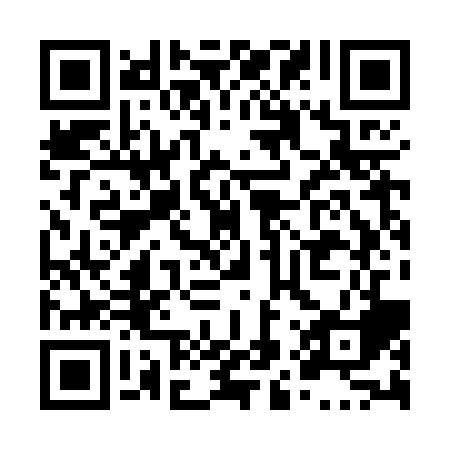 Ramadan times for Guigues, Quebec, CanadaMon 11 Mar 2024 - Wed 10 Apr 2024High Latitude Method: Angle Based RulePrayer Calculation Method: Islamic Society of North AmericaAsar Calculation Method: HanafiPrayer times provided by https://www.salahtimes.comDateDayFajrSuhurSunriseDhuhrAsrIftarMaghribIsha11Mon6:136:137:381:285:277:187:188:4312Tue6:116:117:361:275:287:207:208:4413Wed6:096:097:341:275:297:217:218:4614Thu6:076:077:321:275:317:237:238:4715Fri6:056:057:301:265:327:247:248:4916Sat6:036:037:281:265:337:267:268:5017Sun6:016:017:261:265:347:277:278:5218Mon5:595:597:241:265:357:287:288:5319Tue5:575:577:221:255:367:307:308:5520Wed5:545:547:201:255:387:317:318:5721Thu5:525:527:181:255:397:337:338:5822Fri5:505:507:161:245:407:347:349:0023Sat5:485:487:141:245:417:367:369:0124Sun5:465:467:111:245:427:377:379:0325Mon5:445:447:091:245:437:387:389:0526Tue5:415:417:071:235:447:407:409:0627Wed5:395:397:051:235:457:417:419:0828Thu5:375:377:031:235:467:437:439:0929Fri5:355:357:011:225:477:447:449:1130Sat5:325:326:591:225:487:457:459:1331Sun5:305:306:571:225:497:477:479:141Mon5:285:286:551:215:507:487:489:162Tue5:265:266:531:215:517:507:509:183Wed5:235:236:511:215:527:517:519:204Thu5:215:216:491:215:537:537:539:215Fri5:195:196:471:205:547:547:549:236Sat5:165:166:451:205:557:557:559:257Sun5:145:146:431:205:567:577:579:268Mon5:125:126:421:195:577:587:589:289Tue5:095:096:401:195:588:008:009:3010Wed5:075:076:381:195:598:018:019:32